Управление социальной поддержки населенияАлтайского районаАдминистрация  Аршановского сельсовета направляет социальный паспорт поселения по состоянию на 01.01.2014г. согласно приложению № 1, список многодетных семей согласно приложению №  2.Глава Аршановского сельсовета                                                             Н.А. ТанбаевПриложение № 1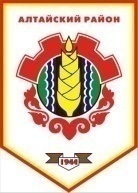    Российская ФедерацияРеспублика ХакасияАлтайский районадминистрация Аршановского сельсовета Алтайского районареспублики хакасияИНН     1904004723655682, Алтайский район,с. Аршаново,  ул. Ленина, 69тел./факс 8 (39041) 2-74-34№   ___   от _____ 2014 г.На 01.01.2014г.1. Население   сельсовета2329в том числеженщин1081из них детородного возраста (от 15 до 49 лет)4912. Занятое население307в том числе женщин1583. Число семей всего  393в том числе с несовершеннолетними детьми всего317в них детей5144.Число многодетных семей 85из нихс 3 детьми58с 4 детьми19с 5 детьми 6с 6 детьми2с 7 детьми-с 8 детьми- количество семей, имеющих детей  от 0 до  6 лет66в них детей105 количество семей, имеющих детей  от 0  до  18 лет84в них детей268 количество семей, имеющих детей школьников85в них детей163 количество семей, имеющих учащихся учебных заведений дневной формы обучения в возрасте не старше 23 лет17в них детей24в том числе семей, проживающих в частном секторе 85в том числе семей, проживающих в благоустроенном жилье-многодетных семей с несовершеннолетними детьми, состоящих на социальном патронате-5. Полные семьи (с двумя родителями)1756. Число неполных семей, имеющих несовершеннолетних детей142в том числе воспитывающих детей без матери87. Число несовершеннолетних детей в неполных семьях2328. Число неполных семей с несовершеннолетними детьми, состоящих на социальном патронаже -9. Число женщин со статусом матерей-одиночек134количество детей в них22210. Число несовершеннолетних матерей2в том числе матерей-одиночек2количество детей у них211. Количество семей с детьми-инвалидами, состоящих на социальном  патронаже-12. семьи, нуждающиеся в повышенной социальной защитесемьи с детьми-инвалидами14семьи многодетные малообеспеченныесемьи опекунские8семьи неполные малообеспеченныесемьи военнослужащих срочной службы-семьи с безработными родителями12студенческие семьи113. Неблагополучные семьи-всего8в них детей22поставлено на учет в течение года114. Число семей и детей вынужденных переселенцев и зарегистрированных беженцев-15. Число семей, получивших жилую площадь или улучшивших жилищные условия-из них:-многодетных семей с несовершеннолетними детьми-семей с детьми-инвалидами -16. Число семей, состоящих на учете для получения жилой площади или улучшения жилищных условий15из них:многодетных семей с несовершеннолетними детьми4семей с детьми-инвалидами-17.Количество семей с детьми, получивших материальную помощь-на сумму-18.Количество женщин имеющих детей в возрасте до 3-х лет, 76в том числе приступивших к работе21